SCHEDA DI ISCRIZIONE ALLA QUARTA EDIZIONE RASSEGNA A PREMI“CORTI NELL’AIA 2015“

Scadenza DOMENICA 31 MAGGIO 2015► Titolo del CORTOMETRAGGIO:____________________________________________________
Sinossi: _________________________________________________________________________
________________________________________________________________________________________________________________________________________________________________________________________________________________________________________________________________________________________________________________________________________________________________Anno di realizzazione (ovvero di prima proiezione pubblica): __________ Durata (in minuti): ____:____Genere (selezionare solo 1 genere con una X):     Animazione:     Documentario:     Sperimentale:  Video Arte:    Spot:   Sociale:    Fantasy:    Horror:   Thriller:   Noir:    Videoclip:    Surreale:   Drammatico:  Commedia:   Comico:   Storico:   Biografico:  Poliziesco:   Giallo:    Fiction:    DocuFiction:    Altro (specificare): _______________________________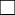 ► REGISTA: ____________________________________________________________________________SCENEGGIATURA ORIGINALE: _____________________________________________________________DIRETTORE FOTOGRAFIA: ________________________________________________________________Brani MUSICALI Amatoriali/Classici? (scrivere si o no) ? ____ Autore: ________________________________________  
Brani MUSICALI Commerciali? (scrivere si o no) ? ____ Autore: _____________________________________________ 
Brani MUSICALI con Diritti acquisiti? (scrivere si o no) ? ____ Autore: ________________________________________ 
N.B.: Occorre allegare l’elenco completo dei Brani con Autori ed Esecutori di tutti i brani musicali utilizzati nel cortometraggioMONTAGGIO: ___________________________________________________________________________ATTORE protagonista: _____________________________________________________________________ATTRICE protagonista: ____________________________________________________________________Il Cortometraggio ha già vinto in altri Concorsi / Festival? (si/no) _____ Quali? _________________________________________________________________________________________________________________________Il Corto è già stato trasmesso in TV? (si/no) ____  Elencare le emittenti: ______________________________Luogo e data: _______________________                Firma: ____________________________
                                                                                         di chi propone / invia il cortometraggio
SCHEDA DI ISCRIZIONE ALLA QUARTA EDIZIONE RASSEGNA A PREMI“CORTI NELL’AIA 2015“

Scadenza DOMENICA 31 MAGGIO 2015
ISCRIZIONE del Regista 
Il sottoscritto (nome e cognome) _______________________________________________ età:______indirizzo ______________________________________________ città ______________________________________________  cap ________  sigla prov:______ tel. __________________________  cellulare __________________________ e-mail _________________________________________ dichiaradi aver letto, capito ed accettato integralmente il Regolamento della Rassegna  “CORTI NELL’AIA 2015“ e intende partecipare.EVENTUALI NOTE DEL REGISTA O DI CHI INVIA IL CORTOMETRAGGIO:…………………………………………………………………………………………………………………….…………………………………………………………………………………………………………………….…………………………………………………………………………………………………………………….Luogo e data: ____________________                       Firma: ____________________________SCHEDA DI ISCRIZIONE ALLA QUARTA EDIZIONE RASSEGNA A PREMI“CORTI NELL’AIA 2015“

Scadenza DOMENICA 31 MAGGIO 2015LIBERATORIA
Il sottoscritto (Nome e Cognome): _______________________________________________________Dichiara di essere _____________________________ (scegliere tra Regista / Produttore / Referente o specificare)del Cortometraggio dal titolo: _________________________________________________________e di averne i diritti legali totali ed esclusivi; Dichiara che il suo cortometraggio non lede i diritti di terzi, secondo quanto espresso dalla legge 633/1941 e successive modifiche (diritto d’Autore); e non presenta contenuti a carattere diffamatorio;Dichiara di aver letto e capito e di accettare integralmente tutto il Regolamento della Rassegna “CORTI NELL’AIA 2015”;Accetta che tutto il materiale inviato sia trattenuto dagli organizzatori con scopi didattico-culturali;Autorizza la proiezione pubblica senza alcun compenso del suo Cortometraggio nelle serate estive a Masseria Miele ed in successive attività culturali dell’Associazione; Conferma di non aver nulla a che pretendere per tutto quanto sopra descritto;Dichiara di essere consapevole delle sanzioni penali, nel caso di dichiarazioni non veritiere;inoltre il sottoscritto, ai sensi dell’art 10 legge 675/96 e per gli effetti dell’art. 13 d.lgs. n° 196/03 e successive modifiche, dichiara di essere compiutamente informato delle finalità e modalità del trattamento dei dati indicati nella presente scheda di iscrizione (responsabile del trattamento dei dati è il Presidente dell’Associazione ARCI MIELE – Via Cantù n.5 73100 Lecce) e conferisce il proprio consenso al trattamento dei dati personali inviati.Luogo e data: _________________                           Firma: ________________________________Per il consenso al trattamento dati art. 7,10,11 legge n° 675/1996 e dell’art. 13 d.lgs. n° 196/03 e seg.Luogo e data: _________________                           Firma: _______________________________

Inviare entro DOMENICA 31 MAGGIO 2015 (farà fede la data del timbro di spedizione) un plico contenente: 
UNA copia del DVD del Corto più le 3 pagine della  scheda di iscrizione compilate e firmate in ogni loro parte, a:Associazione ARCI MIELE – Via Cantù n.5 -  73100 LeccePer eventuali informazioni scrivere a: info@naturamediterranea.it  o num.di tel.: (+39) 388 44 74 496